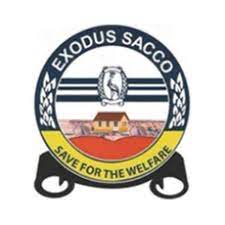 CAREER OPPORTUNITYCAREER OPPORTUNITYExodus Sacco Ltd is a Sacco for members of the Uganda Police Force (UPF) which commenced on 1st September 2007 under the Cooperative Societies’ Act of 1991. It is registered under the Ministry of Trade, Industry and Cooperatives with registration number, 8404/RCS.The Exodus Sacco Ltd seeks to recruit competent and well-motivated persons to fill the vacant positions below. The positions are contractual, running for an initial Two (02) year period and subject to renewal, upon satisfactory performance and mutual agreement between the employee and the employer.Exodus Sacco Ltd is a Sacco for members of the Uganda Police Force (UPF) which commenced on 1st September 2007 under the Cooperative Societies’ Act of 1991. It is registered under the Ministry of Trade, Industry and Cooperatives with registration number, 8404/RCS.The Exodus Sacco Ltd seeks to recruit competent and well-motivated persons to fill the vacant positions below. The positions are contractual, running for an initial Two (02) year period and subject to renewal, upon satisfactory performance and mutual agreement between the employee and the employer.Job Title 1:  Head Human Resources and Administration Number of Vacancies 01Reports to Chief Executive OfficerContract Length02 yearsJob Purpose Job Purpose To plan, review and implement mechanisms of attracting, developing, utilizing, retaining a skilled and competent workforce in line with the Exodus Sacco Strategy, policies and labour lawsThe Job Holder is also responsible for overseeing management and coordination of administrative services of Exodus SaccoTo plan, review and implement mechanisms of attracting, developing, utilizing, retaining a skilled and competent workforce in line with the Exodus Sacco Strategy, policies and labour lawsThe Job Holder is also responsible for overseeing management and coordination of administrative services of Exodus SaccoDuties/Responsibilities Duties/Responsibilities Develop, update and implement the Human Resources and Administration Strategy in line with Exodus Sacco strategy.Design, Review and implement policies and procedures that promote compliance and discipline among employees as per Exodus Sacco strategy.Design and implement systems for manpower planning and recruitment of skilled and competent workforceInitiate, promote and implement learning, teambuilding and knowledge management in line with the HR policies and procedures.Initiate, develop and implement performance management systems in line with Exodus Sacco objectivesReview, update and align the organizational structure, job descriptions and other Human resource documents in line with the Exodus Sacco strategic objectivesReview and update administrative systems that promote efficiency of Exodus Sacco in accordance to HR best practicesDevelop and implement a comprehensive talent management system that enhances promotion and succession planning.Review and implement staff welfare and benefits scheme in-line with industry standards.Design, Monitor and Implement systems that promote efficiency in fleet management, stores management and Registry.Any other duties as may be reasonably assigned by the Supervisor or Management.Develop, update and implement the Human Resources and Administration Strategy in line with Exodus Sacco strategy.Design, Review and implement policies and procedures that promote compliance and discipline among employees as per Exodus Sacco strategy.Design and implement systems for manpower planning and recruitment of skilled and competent workforceInitiate, promote and implement learning, teambuilding and knowledge management in line with the HR policies and procedures.Initiate, develop and implement performance management systems in line with Exodus Sacco objectivesReview, update and align the organizational structure, job descriptions and other Human resource documents in line with the Exodus Sacco strategic objectivesReview and update administrative systems that promote efficiency of Exodus Sacco in accordance to HR best practicesDevelop and implement a comprehensive talent management system that enhances promotion and succession planning.Review and implement staff welfare and benefits scheme in-line with industry standards.Design, Monitor and Implement systems that promote efficiency in fleet management, stores management and Registry.Any other duties as may be reasonably assigned by the Supervisor or Management.Academic Qualifications and Working experienceAcademic Qualifications and Working experiencePost Graduate Diploma in Human Resources Management from a recognized University.Bachelor’s degree in Human Resources Management, Industrial and Organizational Psychology, Social Sciences, Public Administration and Management, Organizational Development from a recognized University,At least five years’ working experience in a related role from a reputable organization.Should be below 50 years of age.Only Uganda Police Officers that are members of Exodus SACCO are eligible to apply.Post Graduate Diploma in Human Resources Management from a recognized University.Bachelor’s degree in Human Resources Management, Industrial and Organizational Psychology, Social Sciences, Public Administration and Management, Organizational Development from a recognized University,At least five years’ working experience in a related role from a reputable organization.Should be below 50 years of age.Only Uganda Police Officers that are members of Exodus SACCO are eligible to apply.How to ApplyHow to ApplyApplications should be delivered preferably by recorded delivery or emailed to: exodussaccoadverts@gmail.com   addressed to:THE CHIEF EXECUTIVE OFFICEREXODUS SACCO LTDP.O box 7055 UGANDA POLICE HEADQUATERS – NAGURU, KAMPALAThe Deadline for submission of Applications is Friday 19th November 2021. Applicants who do not meet the stipulated minimum requirements may not be considered.N.B: Board Members of the SACCO or Staff of the SACCO shall not be accepted as referees. Canvassing or any attempt thereof will lead to immediate disqualification. Exodus Sacco ltd is an equal opportunity employer.Applications should be delivered preferably by recorded delivery or emailed to: exodussaccoadverts@gmail.com   addressed to:THE CHIEF EXECUTIVE OFFICEREXODUS SACCO LTDP.O box 7055 UGANDA POLICE HEADQUATERS – NAGURU, KAMPALAThe Deadline for submission of Applications is Friday 19th November 2021. Applicants who do not meet the stipulated minimum requirements may not be considered.N.B: Board Members of the SACCO or Staff of the SACCO shall not be accepted as referees. Canvassing or any attempt thereof will lead to immediate disqualification. Exodus Sacco ltd is an equal opportunity employer.